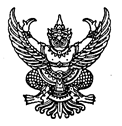 ข้อบังคับมหาวิทยาลัยธรรมศาสตร์ว่าด้วยกองทุนเพื่อเสริมสร้างความเป็นนานาชาติ พ.ศ. ๒๕๖๕................................โดยที่เป็นการสมควรปรับปรุงหลักเกณฑ์การบริหารกองทุนบริหารกองทุนเพื่อการแลกเปลี่ยนนักศึกษา ให้ครอบคลุมการดำเนินงานด้านการส่งเสริมความเป็นนานาชาติของมหาวิทยาลัยธรรมศาสตร์ อาศัยอำนาจตามความในมาตรา ๒๓ (๔) แห่งพระราชบัญญัติมหาวิทยาลัยธรรมศาสตร์ 
พ.ศ. ๒๕๕๘ สภามหาวิทยาลัยในการประชุมครั้งที่ ๙/๒๕๖๕ เมื่อวันที่ ๑๙ กันยายน ๒๕๖๕ ออกข้อบังคับไว้ ดังนี้	ข้อ ๑ ข้อบังคับนี้เรียกว่า “ข้อบังคับมหาวิทยาลัยธรรมศาสตร์ว่าด้วยกองทุนเพื่อเสริมสร้าง
ความเป็นนานาชาติ พ.ศ. ๒๕๖๕”	ข้อ ๒ ข้อบังคับนี้ให้ใช้บังคับตั้งแต่วันถัดจากวันประกาศเป็นต้นไป	ข้อ ๓ ให้ยกเลิกข้อบังคับมหาวิทยาลัยธรรมศาสตร์ว่าด้วยการจัดตั้งและบริหารกองทุน
เพื่อการแลกเปลี่ยนนักศึกษา พ.ศ. ๒๕๖๔	ข้อ ๔ ในข้อบังคับนี้	“มหาวิทยาลัย”  หมายความว่า  มหาวิทยาลัยธรรมศาสตร์	“อธิการบดี”   หมายความว่า  อธิการบดีมหาวิทยาลัยธรรมศาสตร์	“กองทุน”   หมายความว่า  กองทุนเพื่อเสริมสร้างความเป็นนานาชาติ  	“กองทุน (ชื่อคณะ)”  หมายความว่า กองทุนเพื่อเสริมสร้างความเป็นนานาชาติ (ชื่อคณะ)	“คณะกรรมการ”  หมายความว่า คณะกรรมการกองทุนเพื่อเสริมสร้างความเป็นนานาชาติ“คณะ”  ให้หมายความรวมถึงวิทยาลัย สถาบัน หรือส่วนงานที่เรียกชื่ออย่างอื่นที่มีฐานะเทียบเท่าคณะ วิทยาลัย หรือสถาบันที่มีหน้าที่จัดการศึกษา“คณบดี”  ให้หมายความรวมถึงผู้อำนวยการสถาบัน หรือหัวหน้าส่วนงานที่เรียกอย่างอื่นที่มีหน้าที่จัดการศึกษา“เสริมสร้างความเป็นนานาชาติ” หมายความว่า การแลกเปลี่ยน การพัฒนาศักยภาพของนักศึกษาและบุคลากร ระบบบริหารจัดการ ทรัพยากรและสิ่งแวดล้อมทางกายภาพที่เกี่ยวข้องกับ
ความเป็นนานาชาติ “นักศึกษาแลกเปลี่ยน” หมายความว่า  นักศึกษาในโครงการแลกเปลี่ยนนักศึกษา และให้หมายความรวมถึงนักศึกษาในโครงการรับเข้าศึกษาในระยะสั้นหรือโครงการอื่นเพื่อเสริมสร้างความเป็นนานาชาติตามมติคณะกรรมการข้อ ๕ ให้กองทุนเพื่อการแลกเปลี่ยนนักศึกษาตามข้อบังคับมหาวิทยาลัยธรรมศาสตร์
ว่าด้วยการจัดตั้งและบริหารกองทุนเพื่อการแลกเปลี่ยนนักศึกษา พ.ศ. ๒๕๖๔ เป็นกองทุนเพื่อเสริมสร้าง
ความเป็นนานาชาติตามข้อบังคับนี้ให้กองทุนเพื่อการแลกเปลี่ยนนักศึกษาระดับคณะตามตามข้อบังคับมหาวิทยาลัยธรรมศาสตร์
ว่าด้วยการจัดตั้งและบริหารกองทุนเพื่อการแลกเปลี่ยนนักศึกษา พ.ศ. ๒๕๖๔ เป็นกองทุนเพื่อเสริมสร้าง
ความเป็นนานาชาติ (ชื่อคณะ) ตามข้อบังคับนี้ข้อ ๖ หลักเกณฑ์และวิธีการเกี่ยวกับการบริหารกองทุนนอกเหนือจากที่กำหนดไว้ตามข้อบังคับนี้ 
ให้ปฏิบัติตามข้อบังคับมหาวิทยาลัยธรรมศาสตร์ว่าด้วยการบริหารการเงิน งบประมาณ และการบัญชีข้อ ๗  ให้อธิการบดีรักษาการให้เป็นไปตามข้อบังคับนี้หมวด ๑การจัดตั้งกองทุน	ข้อ ๘ ให้จัดตั้งกองทุนเรียกว่า “กองทุนเพื่อเสริมสร้างความเป็นนานาชาติ” มีวัตถุประสงค์
เพื่อส่งเสริมและสนับสนุนการดำเนินงานของมหาวิทยาลัยเพื่อความเป็นนานาชาติ และการแลกเปลี่ยนนักศึกษาระหว่างมหาวิทยาลัยกับสถาบันการศึกษาหรือหน่วยงานของในประเทศและต่างประเทศ 	ข้อ ๙ รายได้และทรัพย์สินของกองทุน มีดังต่อไปนี้	(๑) เงินอุดหนุนจากมหาวิทยาลัย	(๒) ค่าธรรมเนียม ค่าบำรุง ค่าบริการ หรือค่าใช้จ่ายอื่น ที่เรียกเก็บจากนักศึกษาในโครงการแลกเปลี่ยนนักศึกษาของมหาวิทยาลัย	(๓) เงินหรือทรัพย์สินที่มีผู้อุทิศให้	(๔) เงินหรือผลประโยชน์อื่นที่ได้จากการดำเนินงาน	(๕) เงินหรือผลประโยชน์อื่นที่ได้จากการลงทุน	ข้อ ๑๐ รายได้ของกองทุนให้จ่ายได้เฉพาะเพื่อการดำเนินงานตามวัตถุประสงค์ของกองทุน
และตามรายการ ดังต่อไปนี้	(๑) จัดสรรเป็นค่าธรรมเนียม ค่าบำรุง ค่าบริการ และค่าใช้จ่ายอื่นของนักศึกษาแลกเปลี่ยน	(๒) จัดสรรเป็นทุนการศึกษาและทุนเพื่อช่วยเหลือค่าใช้จ่ายเกี่ยวกับการศึกษาของนักศึกษาแลกเปลี่ยน 	(๓) จัดสรรเป็นค่าใช้จ่ายการจัดโครงการรับเข้าศึกษาในระยะสั้น เช่น Short Program, Summer Program เป็นต้น 	(๔) จัดสรรเป็นค่าใช้จ่ายการจัดกิจกรรมเสริมสร้างศักยภาพความเป็นนานาชาติของบุคลากร	(๕) จัดสรรเป็นค่าใช้จ่ายในการพัฒนาระบบเทคโนโลยี (IT) และทรัพยากรทางกายภาพ
เพื่อรองรับความเป็นนานาชาติ	(๖) ค่าใช้จ่ายอื่นเพื่อการเสริมสร้างความเป็นนานาชาติตามที่คณะกรรมการกำหนด					       หมวด ๒					 การบริหารกองทุน	ข้อ ๑๑  ให้มีคณะกรรมการประกอบด้วย	(๑) รองอธิการบดีที่กำกับดูแลด้านวิเทศสัมพันธ์ เป็นประธานกรรมการ	(๒) ผู้ช่วยอธิการบดีซึ่งอธิการบดีมอบหมาย เป็นรองประธานกรรมการ	(๓) ผู้อำนวยการกองคลังและผู้อำนวยการกองกิจการนักศึกษา เป็นกรรมการ	(๔) กรรมการซึ่งดำรงตำแหน่งคณบดีจำนวนสี่คน เป็นกรรมการ	(๕) ผู้อำนวยการกองวิเทศสัมพันธ์ เป็นกรรมการและเลขานุการ	ให้ผู้อำนวยการกองวิเทศสัมพันธ์มอบหมายเจ้าหน้าที่กองวิเทศสัมพันธ์เป็นผู้ช่วยเลขานุการ
ได้ไม่เกินจำนวนสองคน	ข้อ ๑๒ คณะกรรมการมีหน้าที่และอำนาจ ดังต่อไปนี้	(๑) พิจารณาแผนงานโครงการแลกเปลี่ยนนักศึกษา โครงการรับเข้าศึกษาในระยะสั้น
และโครงการอื่นเพื่อเสริมสร้างความเป็นนานาชาติตามมติคณะกรรมการและรายงานอธิการบดีเพื่อพิจารณา
ให้ความเห็นชอบ	(๒) พิจารณางบประมาณประจำปีของกองทุน	(๓) พิจารณาหลักเกณฑ์และอัตราการจ่ายเงินของกองทุนเพื่อใช้ตามวัตถุประสงค์ของกองทุน
และเสนอต่ออธิการบดีออกเป็นประกาศมหาวิทยาลัย	(๔) พิจารณาจัดสรรทุนการศึกษาและทุนช่วยเหลือค่าใช้จ่ายเพื่อการศึกษาให้แก่นักศึกษาแลกเปลี่ยน	(๕) กำหนดหลักเกณฑ์ในการดำเนินการต่าง ๆ ตามวัตถุประสงค์ของกองทุน	(๖) ดำเนินการเพื่อนำเงินรายได้ของกองทุนไปหารายได้หรือลงทุน	(๗) พิจารณาจัดทำผลการดำเนินงานและฐานะทางการเงินประจำปีของกองทุนเสนอต่อ
สภามหาวิทยาลัยเพื่อทราบทุกสิ้นปีงบประมาณ                                                   หมวด ๓                          กองทุนเพื่อเสริมสร้างความเป็นนานาชาติ (ชื่อคณะ)	ข้อ ๑๓ ในคณะที่มีโครงการแลกเปลี่ยนนักศึกษาอาจจัดให้มีกองทุน เรียกว่า “กองทุนเพื่อเสริมสร้างความเป็นนานาชาติ (ชื่อคณะ)” มีวัตถุประสงค์เพื่อส่งเสริมและสนับสนุนการดำเนินงานของคณะ
เพื่อความเป็นนานาชาติ และการแลกเปลี่ยนนักศึกษาระหว่างคณะกับสถาบันการศึกษาหรือหน่วยงาน
ของในประเทศและต่างประเทศ	ข้อ ๑๔ รายได้และทรัพย์สินของกองทุน (ชื่อคณะ) มีดังต่อไปนี้	(๑) เงินอุดหนุนจากเงินรายได้ของส่วนงาน	(๒) ค่าธรรมเนียม ค่าบำรุง ค่าบริการ หรือค่าใช้จ่ายอื่น ที่เรียกเก็บจากนักศึกษาในโครงการแลกเปลี่ยนนักศึกษาของคณะ	(๓) เงินหรือทรัพย์สินที่มีผู้อุทิศให้	(๔) เงินหรือผลประโยชน์อื่นที่ได้จากการดำเนินงาน	(๕) เงินหรือผลประโยชน์อื่นที่ได้จากการลงทุนข้อ ๑๕ รายได้ของกองทุน (ชื่อคณะ) ให้จ่ายได้เฉพาะเพื่อการดำเนินงานตามวัตถุประสงค์
ของกองทุน (ชื่อคณะ) และตามรายการ ดังต่อไปนี้	(๑) จัดสรรเป็นค่าธรรมเนียม ค่าบำรุง ค่าบริการ และค่าใช้จ่ายอื่นของนักศึกษาแลกเปลี่ยน
ของคณะ	(๒) จัดสรรเป็นทุนการศึกษาและทุนเพื่อช่วยเหลือค่าใช้จ่ายเกี่ยวกับการศึกษาของนักศึกษาแลกเปลี่ยนของคณะ	(๓) จัดสรรเป็นค่าใช้จ่ายการจัดโครงการรับเข้าศึกษาในระยะสั้น เช่น Short Program หรือ Summer Program	(๔) จัดสรรเป็นค่าใช้จ่ายการจัดกิจกรรมเสริมสร้างศักยภาพความเป็นนานาชาติของบุคลากร
ของคณะ	(๕) ค่าใช้จ่ายอื่นที่เกี่ยวกับการเสริมสร้างความเป็นนานาชาติตามที่คณะกรรมการกองทุน 
(ชื่อคณะ) กำหนด	ข้อ ๑๖ ให้มีคณะกรรมการกองทุน (ชื่อคณะ) ประกอบด้วยคณบดี เป็นประธานกรรมการและกรรมการซึ่งคณบดีแต่งตั้งจำนวนไม่น้อยกว่าห้าคนแต่ไม่เกินเจ็ดคน	ให้เลขานุการคณะเป็นกรรมการและเลขานุการ และอาจให้มีผู้ช่วยเลขานุการจากผู้ปฏิบัติงานภายในคณะได้ไม่เกินจำนวนสองคน	ข้อ ๑๗ คณะกรรมการกองทุน (ชื่อคณะ) มีหน้าที่และอำนาจ ดังต่อไปนี้	(๑) พิจารณาแผนงานโครงการแลกเปลี่ยนนักศึกษาของคณะเสนอต่อคณบดีเพื่อพิจารณา
ให้ความเห็นชอบ	(๒) พิจารณางบประมาณประจำปีของกองทุน (ชื่อคณะ) เสนอต่อคณบดีเพื่อพิจารณา
ให้ความเห็นชอบ	(๓) พิจารณาหลักเกณฑ์และอัตราการจ่ายเงินของกองทุน (ชื่อคณะ) เพื่อใช้ตามวัตถุประสงค์
ของกองทุนและเสนอคณบดีเพื่อออกเป็นประกาศส่วนงาน	(๔) พิจารณาจัดสรรทุนการศึกษาและทุนช่วยเหลือค่าใช้จ่ายเพื่อการศึกษาให้แก่นักศึกษาแลกเปลี่ยนของคณะ	(๕) กำหนดหลักเกณฑ์ในการดำเนินการต่าง ๆ ตามวัตถุประสงค์ของกองทุน (ชื่อคณะ)	(๖) ดำเนินการเพื่อนำเงินรายได้ของกองทุน (ชื่อคณะ) ไปหารายได้หรือลงทุน	(๗) พิจารณาจัดทำผลการดำเนินงานและฐานะทางการเงินประจำปีของกองทุน (ชื่อคณะ) 
เสนอต่ออธิการบดีเพื่อเสนอสภามหาวิทยาลัยเพื่อทราบทุกสิ้นปีงบประมาณบทเฉพาะกาล	ข้อ ๑๘ ให้โอนรายได้และทรัพย์สินของกองทุนเพื่อการแลกเปลี่ยนนักศึกษา (วิเทศสัมพันธ์) 
มาเป็นรายได้และทรัพย์สินของกองทุนตามข้อบังคับนี้ 	ให้โอนรายได้และทรัพย์สินของกองทุนแลกเปลี่ยนนักศึกษาประจำคณะมาเป็นรายได้
และทรัพย์สินของกองทุน (ชื่อคณะ) ตามข้อบังคับนี้	ข้อ ๑๙ การดำเนินการตามกองทุนเพื่อการแลกเปลี่ยนนักศึกษา (วิเทศสัมพันธ์) ที่มีอยู่ก่อนวันที่ข้อบังคับนี้มีผลใช้บังคับ ให้ดำเนินการตามหลักเกณฑ์และวิธีการที่กำหนดไว้ในข้อบังคับมหาวิทยาลัย
ว่าด้วยการจัดตั้งและการบริหารกองทุนเพื่อการแลกเปลี่ยนนักศึกษาต่อไปจนกว่าการดำเนินการจะแล้วเสร็จหรือสิ้นสุดลง	การดำเนินการตามกองทุนแลกเปลี่ยนนักศึกษาประจำคณะที่มีอยู่ก่อนวันที่ข้อบังคับนี้มีผลใช้บังคับ ให้ดำเนินการตามหลักเกณฑ์และวิธีการที่กำหนดไว้ในข้อบังคับมหาวิทยาลัยว่าด้วยการจัดตั้งและ
การบริหารกองทุนเพื่อการแลกเปลี่ยนนักศึกษาต่อไปจนกว่าการดำเนินการจะแล้วเสร็จหรือสิ้นสุดลง      					 ประกาศ ณ วันที่   ๒๗  ตุลาคม พ.ศ. ๒๕๖๕					   (ศาสตราจารย์พิเศษ นรนิติ  เศรษฐบุตร)                                                         	 นายกสภามหาวิทยาลัย